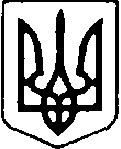 УКРАЇНАВОЛОДИМИР-ВОЛИНСЬКА МІСЬКА РАДА ВОЛИНСЬКОЇ ОБЛАСТІСЬОМЕ СКЛИКАННЯРІШЕННЯ12.12.2019 р. № 35/44м. Володимир-ВолинськийПро заслуховування звіту   постійної депутатської комісії з питань соціального захисту населення,у справах учасників бойових дій та членів їх сімей              Керуючись п. 11 ч. 1 ст. 26 Закону України «Про місцеве самоврядування в Україні», заслухавши звіт голови постійної депутатської комісії з питань соціального захисту населення, у справах учасників бойових дій та членів їх сімей  Володимир – Волинської міської ради про роботу комісії в  період з 02 грудня  2018 року по 01 грудня 2019 року, міська радаВИРІШИЛА:1.Звіт голови постійної депутатської комісії з питань соціального захисту населення, у справах учасників бойових дій та членів їх сімей  Володимир – Волинської міської ради Замриги Н.М. взяти до відома.2.Контроль за виконанням даного рішення покласти на постійну комісію з питань законності і правопорядку, депутатської діяльності, регламенту, зв’язків громадськими організаціями та об’єднаннями громадян     (Тимосевич О.О.). Міський  голова                                                                            П.Д.СаганюкТимосевич 0972771987